SCHOLASTIC APTITUDE TEST - 1995MATHEMATICSAnswers must be written either in English or the medium of instruction of the candidate in high school.There will be no negative marking.There are FIVE parts.Answer all questions of a part at one place.Use of calculators or graph papers is not permitted.PART AThis part contains five statements. State whether the statements are true or false. Give reasons. (5 x 1 = 5 Marks)The product of three positive integers is equal to the product of their L.C.M and G.C.D.443 is prime number(a – b)x2 +(b – c)x +(c – a) = 0 and (c – a)x2 +(b – c)x +(a – b) = 0 have a common solution for all real numbers a,b,c.Every odd number can be expressed as a difference of two squares.The graph of  cuts the x-axis exactly once.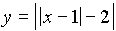 PART BThis part contains FIVE questions. Each question has only one correct answer. Indicate your choice by marking with the correct letter. Show your working in brief. (5 x 2 = 10 Marks)If a2+b2+c2 = D where a and b are consecutive positive integers and c = ab, then is 
(A) always an even integer 
(B) sometimes an odd integer and sometimes not 
(C) always an odd integer 
(D) sometimes rational, sometimes not 
(E) always irrational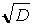 A triangle ABC is to be constructed. Given side a ( opposite  A ),  B and hc , the altitude drawn from C on to AB. If N is the number of non-congruent triangles then N is 
(A) one   (B) two     (C) zero   (D) zero or infinite   (E) infinite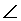 In any triangle ABC, a and b are the sides of triangle. Given that ( where S is the area of the triangle), then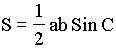 If a0, a1, .............., a50 are respectively the coefficients of in the expansion of , then is 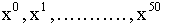 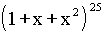 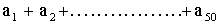 The smallest value of  for all real values of x is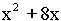 PART CThis part contains FIVE incomplete statements. Complete the statements by filling the blanks. Write only the answers in your answer sheet strictly in the order in which the questions appear. (5 x 2 = 10 Marks)The value of aÎ R for which the equation (1+a2)x2 +2(x-a)(1+ax)+1 = 0 has no real roots is _______________________________.The greater of the two numbers 3114 and 1718 is _______________.A and B are known verticies of a triangle. C is the unknown vertex. P is a known point in the plane of the triangle ABC. Of the two following hypotheses, 
              Hypothesis I - P is the incentre of D ABC 
              Hypothesis II - P is the circumcentre of D ABC. 
     The hypothesis which will enable C to be uniquely determined is ____I / II____ (Strike off the inapplicable) If x = 0.101001000100001 ................ is the decimal expansion of positive x, and in the series expansion of x the first, second and third terms are, , and  then the 100 th term is _______________________.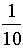 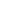 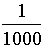 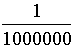 If ABC is a triangle with AB = 7, BC = 9 and CA = n where n is a positive integer, then possible two values of n are ____________________.PART DSolve the equations 
xy + yz + zx = 12-x2  = 15-y2 = 20-z2A is 2 x 2 matrix such that AB = BA whenever B is a 2 x 2 matrix. Prove that A must be of the form kI, where k is a real number and I the identity matrix .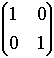 Determine all 2 x 2 matrices A such that A2=I, where I = .Find an explicit formula ( in terms of nÎ N ) for f(n), if f(1)=1 and f(n)=f(n –1) + 2n – 1Let ABCD be a square. Let P,Q,R,S be respectively points on AB,BC,CD,DA such that PR and QS intersect at right angles. Show that PR=QS.Let ABC be any triangle. Construct parallelograms ABDE and ACFG on the outside D ABC. Let P be any point where the lines DE and FG intersect. Construct a parallelogram BCHI on the outside D ABC such that PA and BI are equal and parallel. Show that Area of ABDE + Area of ACFG = Area of BCHI.A belt wraps around two pulleys which are mounted with their centres s  apart. If the radius of one pulley is R and the radius of the other is (R+r)  , show that the length of the belt is .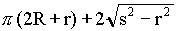 PART EDeduce pythogaras theorem from the result of problem 6 of part D.Let x be any real number. Let and . Prove that .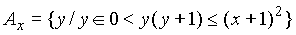 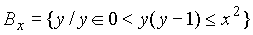 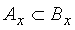 Let . Show that there exists an infinite sequence such that for all positive integers n.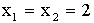 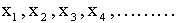 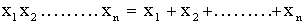 Time: Two HoursMax. Marks: 60(8.30 AM - 10.30 AM)A)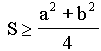 B)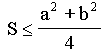 C)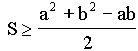 D)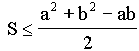 E) None of theseA) odd  B) evenC) ZeroD) None of these(A) –16.25(B) –16(C) –15(D) –8(E) None of theseAttempt any FIVE questions.(5 x 5 = 25 Marks)Attempt any ONE question(1 x 10 = 10 Marks)